VIEŠŲJŲ PIRKIMŲ TARNYBADĖL APSIRŪPINIMO KURU IR KITAIS IŠTEKLIAIS 2022-2023 M. ŠILDYMO SEZONUI	Viešųjų pirkimų tarnyba (tokia – Tarnyba) susipažino su Lietuvos šilumos tiekėjų asociacijos (toliau – Asociacija) 2022 m. birželio 8 d. raštu Nr. 61 „Dėl apsirūpinimo kuru ir kitais ištekliais 2022-2023 m. šildymo sezonui“ (toliau – Raštas) bei pagal kompetenciją teikia savo nuomonę.	Asociacija savo Rašte reiškia susirūpinimą dėl potencialiai galimo kuro išteklių trūkumo artėjantį šildymo sezoną, taip pat pastebi, kad gamtinių dujų deficitas, įvedus sankcijas Rusijai ir Baltarusijai, visiškai realus, atkreipia dėmesį, kad gamtinių dujų, kaip pikinio kuro, poreikis neprognozuojamas, iš anksto nusipirkti sudėtinga, o kai kurios įmonės viešuosiuose pirkimuose tiesiog negavo pasiūlymų.   	Atsižvelgdama į Asociacijos rašte išdėstytą problematiką ir siekdama padėti rasti išeitį iš susidariusios sudėtingos situacijos, Tarnyba iniciavo susitikimą, kuriame dalyvavo Lietuvos Respublikos energetikos ministerijos, Valstybinės energetikos reguliavimo tarnybos, CPO.LT, Asociacijos bei energetikos įmonių atstovai.	Įvertinusi Rašte išdėstytą problematiką bei gaunamus klausimus iš pirkimo vykdytojų, susitikimo metu Tarnyba pateikė siūlymą dėl Įmonių, veikiančių energetikos srityje, energijos ar kuro, kurių reikia elektros ir šilumos energijai gaminti, pirkimų taisyklių (toliau – Kuro taisyklės), papildymo nauja nuostata, leidžiančia energijos išteklių pirkimus atliekančiai energetikos įmonei, kuriai įstatymas arba kompetentinga institucija suteikia teisę verstis veikla energetikos srityje, kuro įsigyti per CPO.LT katalogą, kas pagreitintų kuro įsigijimo procedūrų vykdymą, kadangi pagal šiuo metu galiojančias Kuro taisyklių nuostatas pirkimas iš CPO. LT katalogo nenumatytas.	Pažymime, kad Tarnybai Lietuvos Respublikos Vyriausybės 2003 m. kovo 3 d. nutarimu Nr. 277 patvirtintų Įmonių, veikiančių energetikos srityje, energijos ar kuro, kurių reikia elektros ir šilumos energijai gaminti, pirkimų taisyklių (toliau –Taisyklės) 144.1 papunkčiu pavesta funkcija vykdyti priežiūrą, kaip laikomasi Taisyklių 20.2–20.4 papunkčiuose nurodytų pirkimo būdų procedūrų reikalavimų; <...>, todėl Tarnyba 2022 metais atlieka kuro įsigijimo sistemos apžvalgą bei, atlikusi analizę ir identifikavusi praktines problemas, teiks pasiūlymus dėl teisinio reglamentavimo tobulinimo. Direktorius						Darius Vedrickas			​Jovita Lukaševičienė, tel. (8 5)  219 7059, el. p. jovita.lukaseviciene@vpt.ltLietuvos Šilumos tiekėjų asociacijaiel. p. info@lsta.ltLietuvos Respublikos Vyriausybės kanceliarijaiel. p. LRVkanceliarija@lrv.ltLietuvos Respublikos Seimo Ekonomikos komitetuiel. p. ekonkt@lrs.ltLietuvos Respublikos energetikos ministerijaiel. p. info@lenmin.ltLietuvos Respublikos aplinkos ministerijaiel. p. info@am.ltValstybinei energetikos reguliavimo tarybaiel. p. info@vert.ltUAB „BALTPOOL“el. p. info@baltpool.euUAB „GET Baltic“el. p. info@getbaltic.com2022-06-23  Nr.4S-572(1.25Mr)Lietuvos Šilumos tiekėjų asociacijaiel. p. info@lsta.ltLietuvos Respublikos Vyriausybės kanceliarijaiel. p. LRVkanceliarija@lrv.ltLietuvos Respublikos Seimo Ekonomikos komitetuiel. p. ekonkt@lrs.ltLietuvos Respublikos energetikos ministerijaiel. p. info@lenmin.ltLietuvos Respublikos aplinkos ministerijaiel. p. info@am.ltValstybinei energetikos reguliavimo tarybaiel. p. info@vert.ltUAB „BALTPOOL“el. p. info@baltpool.euUAB „GET Baltic“el. p. info@getbaltic.comĮ2022-06-08 Nr.61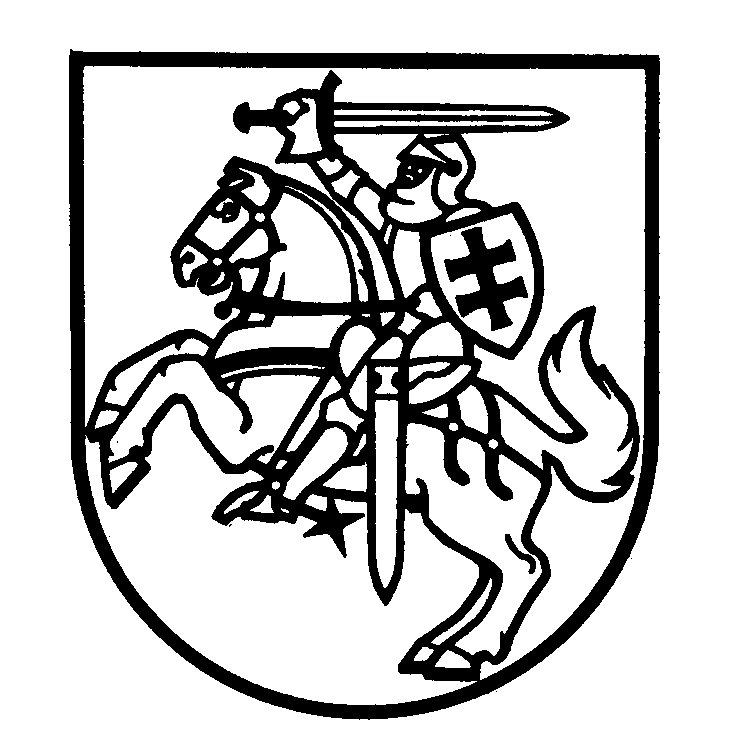 